Sauble Township Zoning 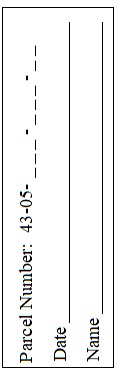 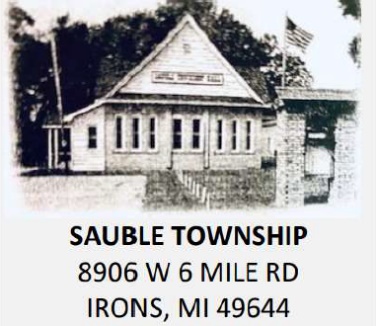 Zoning PermitCheck List for Review.Cover sheet/summary pageDate staff report completed: _____________Author: (Full name and contact info.) ______________________________________If both are “NO” then stop.  Deny the zoning permit because it is not a permitted use or a possible special use.Sauble Township Zoning Checklist Detail.8. Site Inspection:	Reproduction of photo from Google Maps™ or Google Earth™.  Go to Google, zoom in as much as possible, print screen.  Open MS Paint™.  Paste the saved “print screen” into Paint™ crop photo as needed.  Save Paint image as a JPG (JPEG) illustration.  Insert the JPG into this document here.	Do this for the parcel (zoomed in as much as possible).	Do this again for the parcel and adjacent parcels to illustrate the neighborhood.	Insert other photos, etc. as needed.12. Attachments (Assumes the body already has copies of the zoning ordinance, Michigan Planning Enabling Act, Michigan Zoning Enabling Act, and Master Plan.)List of addresses notices were sent toCopy of the applicationCopy of the site plan (and displayed at the meeting)Drawings of area of parcel which is nonconformity Comments from other agenciesOther correspondence receivedOther (list)End of check list.A. project name:  B. case number/parcel number:  43-05 - _ _ _ - _ _ _ - _ _C. action requested:  D. deadline for decision:  (generally 10 days after application is found to be complete)  E. current zoning district:  F. existing land use:  G. Applicant: 1. Preliminary Review Permit (permitted use) with site plan review by the zoning administrator Permit (permitted use) with site plan review before the planning commission1. Preliminary Review Permit (permitted use) with site plan review by the zoning administrator Permit (permitted use) with site plan review before the planning commission1. Preliminary Review Permit (permitted use) with site plan review by the zoning administrator Permit (permitted use) with site plan review before the planning commission1. Preliminary Review Permit (permitted use) with site plan review by the zoning administrator Permit (permitted use) with site plan review before the planning commission1. Preliminary Review Permit (permitted use) with site plan review by the zoning administrator Permit (permitted use) with site plan review before the planning commission1. Preliminary Review Permit (permitted use) with site plan review by the zoning administrator Permit (permitted use) with site plan review before the planning commissionCiteTopicYES: Complies with this zoning ordinance standardN/A: Not ApplicableNO: Does not comply with this zoning ordinance standard.NotesGeneral standardsGeneral standardsGeneral standardsGeneral standardsGeneral standardsGeneral standards§ xx02Permitted uses✓If “YES” use this form.§ xx03Special usesIf “YES” use checklist for special use permits or special use permit PUD (not this form)2. Site	Parcel(s) identification 	Address of structure(s) on parcel or other description of location.	Parcel number 43-05 - _ _ _ - _ _ _ - _ _3. Date and time zoning administrator found the application completeDate time application found complete:Deadline for final decision: (Generally 10 days, see §9411.A. and § 1073.C.)Application is attached as Exhibit “B”.Site plan is attached as Exhibit “C”.5. History of the parcelList of all past permits and what they were for:List of all past variances/appeals board actions and details:Effective date of zoning for this parcel, including any amendments:List of nonconformity(ies):	Drawing of area of parcel which is nonconformity is attached as Exhibit “D”.List all enforcement action(s) on this parcel and judication result(s):History of land division/subdivision/site-condo for this parcel:Past zoning decision(s) for similar situations (on other parcels):6. Summary of pre-application conference7. Summary of comments from all other relevant public entities List of all agencies the site plan was sent to:Comments from other agencies attached as Exhibit “E”.Correspondence received from the public attached as Exhibit “F”.8. Site InspectionSee photos on next page.9A. Proposed findings of fact Permit (permitted use) with site plan review by the zoning administrator Permit (permitted use) with site plan review before the planning commission (attach site plan check list)9A. Proposed findings of fact Permit (permitted use) with site plan review by the zoning administrator Permit (permitted use) with site plan review before the planning commission (attach site plan check list)9A. Proposed findings of fact Permit (permitted use) with site plan review by the zoning administrator Permit (permitted use) with site plan review before the planning commission (attach site plan check list)9A. Proposed findings of fact Permit (permitted use) with site plan review by the zoning administrator Permit (permitted use) with site plan review before the planning commission (attach site plan check list)9A. Proposed findings of fact Permit (permitted use) with site plan review by the zoning administrator Permit (permitted use) with site plan review before the planning commission (attach site plan check list)9A. Proposed findings of fact Permit (permitted use) with site plan review by the zoning administrator Permit (permitted use) with site plan review before the planning commission (attach site plan check list)CiteTopicYES: Complies with this zoning ordinance standardN/A: Not ApplicableNO: Does not comply with this zoning ordinance standard.NotesGeneral standardsGeneral standardsGeneral standardsGeneral standardsGeneral standardsGeneral standards§ 1003Bulk reg.✓§ 1004General§ 1010Water & sewer§ 1011Water protection§ 1012Hazardous subst.§ 1013Surface runoff§ 1020Waste, out-side§ 1030Undevelopable land§ 1031Agriculture and Agriculture-like§ 1032Noise§ 1040Fences§ 1041Parcel width:depth§ 1042Forest Fire interface§ 1050Driveway design§ 1051Private Road§ 1052Traffic visibility at corners§ 1053Parking§ 1060Signs§ 1061Outside light§ 1062Landscaping§ 1070Height§ 1071Temporary dwelling§ 1072Location of accessory§ 1073Communication Towers (permitted)§ 1074On-site Wind Energy§ 1075Temporary towers§ 1076Roof, building, & ground-mounted solar energy§ 1080Dwelling§ 10812nd dwelling§ 1082Home occupation§ 1090Marijuana Facility✓§ 1091Vacation rentalsRespective zoning district  Name of zoning district:Respective zoning district  Name of zoning district:Respective zoning district  Name of zoning district:Respective zoning district  Name of zoning district:Respective zoning district  Name of zoning district:Respective zoning district  Name of zoning district:§ xx04.A.Min. parcel area✓§ xx04.B.Buildable area§ xx04.C.Min. parcel width§ xx04.D.Front setback§ xx04.D.Site setback§ xx04.D.Rear setback§ xx04.D.Waterfront setback§ xx04.D.Buffer distance§ xx04.E.Min princ, bldg. size & width§ xx04.F.Accessory Max Bldg. size§ xx04.G.Max. impervious parcel coverage§ xx05Land Division§ 7204.AMin. Parcel Area§ 7204.BBuildable Areas§ 7204.CMin. Parcel Width§ 7204.DMax. impervious parcel coverage§ 7204.EVegetation belt along river & not in flood plane§ 7204.FSetbacks from river§ 7403.AVegetation belt along trail§ 7403.BSetback from trailx10. Discussion on possible conditions for approval, if any	Insert text here, or indicate this is not applicable.  One condition per box.  Press “tab” to start new box.  	Each proposed condition should address an item checked “no” in findings of fact, above.  The condition, if done would change the “no” to a “yes” in the findings of fact, above.  11. Possible ActionsTo approveTo approve with conditions: (list conditions, from above)To disapprove: (list specific reasons: list each section of the zoning ordinance not complied with (from the findings of fact [item(s) checked “no”], above).To postpone action:   Specify each of the following (for a postponement to be in order):what is needed to make a decision that the township does not have, who will obtain it, by when, and when this issue will come back before the planning commission/appeals board.